De Uniformerede Korps i Aalborg indbyder alle interesserede børnefamilier tilDUKA-NaturSøndag d. 21. april 2024 kl. 10 til 14I Mulighedernes Park Mødested: Spejdergården, Sofiendalsvej 98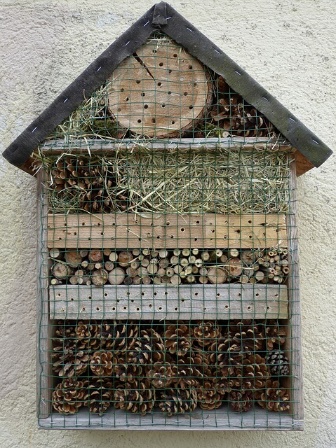 Kom og prøv forskellige aktiviteter i naturen: Lav insekthoteller og fuglefoderstationerFisk efter smådyr i Sofiendal Enge-søerneOplev kemishow fra AaUSmag på naturmad, tilberedt over bål Lav frøbomber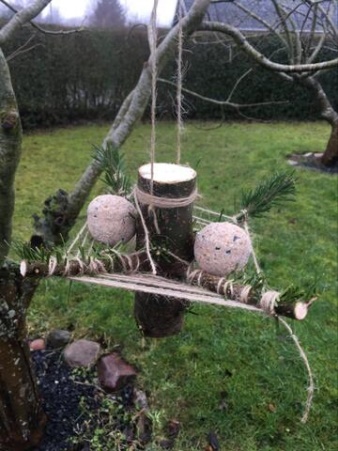 Byg et kvashegn til insekter, fugle og pindsvinKrible/krable med Ildfluerne…. Og meget mere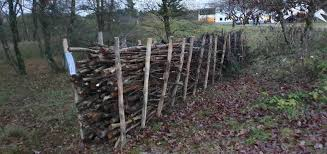 Medbring egen madpakke, - der serveres kun smagsprøver fra bålet! 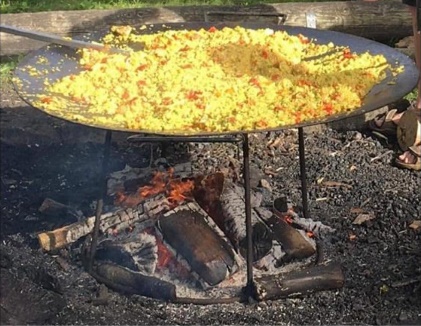 Oversigt over aktiviteterne med klokkeslæt fås på dagen ved Spejdergården. Parkering kan ske på de nærliggende virksomheders p-pladser og på Lindenborgvej.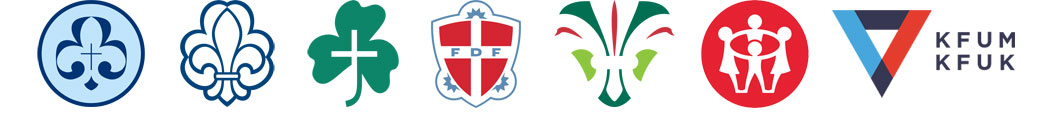 